Revised 06/16	ORIGINAL:  FILE/Construction Correspondence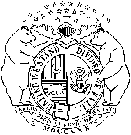 STATE OF MISSOURIOFFICE OF ADMINISTRATIONDIVISION OF FACILITIES MANAGEMENT, DESIGN AND CONSTRUCTIONDESIGNER’S SUPPLEMENTAL INSTRUCTIONS (DSI) LOGSTATE OF MISSOURIOFFICE OF ADMINISTRATIONDIVISION OF FACILITIES MANAGEMENT, DESIGN AND CONSTRUCTIONDESIGNER’S SUPPLEMENTAL INSTRUCTIONS (DSI) LOGPROJECT TITLEPROJECT TITLEPROJECT TITLEPROJECT NUMBERSTATE OF MISSOURIOFFICE OF ADMINISTRATIONDIVISION OF FACILITIES MANAGEMENT, DESIGN AND CONSTRUCTIONDESIGNER’S SUPPLEMENTAL INSTRUCTIONS (DSI) LOGSTATE OF MISSOURIOFFICE OF ADMINISTRATIONDIVISION OF FACILITIES MANAGEMENT, DESIGN AND CONSTRUCTIONDESIGNER’S SUPPLEMENTAL INSTRUCTIONS (DSI) LOGPROJECT LOCATIONPROJECT LOCATIONPROJECT LOCATIONPROJECT LOCATIONDSI NO.DATE INITIATEDDESCRIPTIONDATE ACCEPTEDFINAL DISPOSITIONREMARKSREMARKS